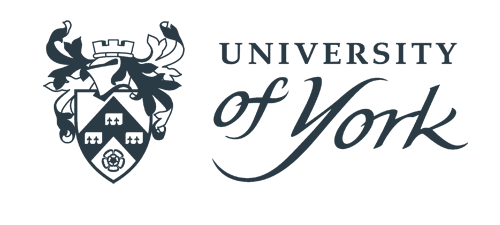 Department of Chemistry Application form for Bridge Scholarship 2024 EntryEmail completed Application Forms to chem-msc-greenchem@york.ac.uk Bridge Scholarship: only UK students are eligible for this scholarship which provides an award of £5,000. ForenameSurnameApplication NumberHave you been awarded another scholarship for this course?    Yes / No (delete as applicable)Have you been awarded another scholarship for this course?    Yes / No (delete as applicable)Have you been awarded another scholarship for this course?    Yes / No (delete as applicable)Have you been awarded another scholarship for this course?    Yes / No (delete as applicable)Have you been awarded another scholarship for this course?    Yes / No (delete as applicable)If yes, give details below:If yes, give details below:If yes, give details below:If yes, give details below:If yes, give details below:Tuition FeesLiving CostsPlease give details of how you intend to cover the cost of your fees and living costs during your course:Please give details of how you intend to cover the cost of your fees and living costs during your course:Please give details of how you intend to cover the cost of your fees and living costs during your course:Please give details of how you intend to cover the cost of your fees and living costs during your course:Please give details of how you intend to cover the cost of your fees and living costs during your course:Briefly give details of your academic excellence in relation to green chemistry and sustainable industrial technology.  Include any prizes or awards and any relevant work experience, and any other reasons why you think you are a strong candidate for a scholarship. (Continue onto a second page)Briefly give details of your academic excellence in relation to green chemistry and sustainable industrial technology.  Include any prizes or awards and any relevant work experience, and any other reasons why you think you are a strong candidate for a scholarship. (Continue onto a second page)Briefly give details of your academic excellence in relation to green chemistry and sustainable industrial technology.  Include any prizes or awards and any relevant work experience, and any other reasons why you think you are a strong candidate for a scholarship. (Continue onto a second page)Briefly give details of your academic excellence in relation to green chemistry and sustainable industrial technology.  Include any prizes or awards and any relevant work experience, and any other reasons why you think you are a strong candidate for a scholarship. (Continue onto a second page)Briefly give details of your academic excellence in relation to green chemistry and sustainable industrial technology.  Include any prizes or awards and any relevant work experience, and any other reasons why you think you are a strong candidate for a scholarship. (Continue onto a second page)